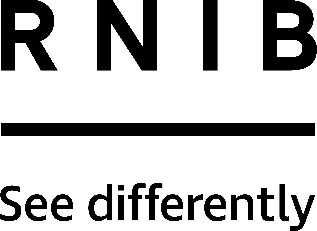 RNIB digital radio (HD13)Thank you for purchasing from RNIB. In the unlikely event the item is unsuitable, please contact us within 14 days of receipt to obtain your returns number. To ensure your return goes smoothly, the item and all components must be in as new condition and packed in its original, undamaged packaging. For further details and guidance on returning faulty items, please see the Terms and conditions of sale and How to contact RNIB sections of this instruction manual.Please retain these instructions for future reference. These instructions are also available in other formats. Contents Special warnings	2Power source	3Positioning the radio	3Moisture and water	3Ventilation	4Heat sources and flames	4General description	4Items supplied	4Specification	4Orientation	5Front of unit	5Top of unit	5Top row	6Second row	7Right side of the unit	7Back of unit	7Operating the radio	7Use with the adaptor	7Use with batteries	8Mute function	9Home button	9Voice technology	9Voice memos	9Time and date	12Setting an alarm	14Sleep timer	17Using headphones	17Telescopic aerial	18DAB radio mode	18FM Radio mode	21Talking book mode	24Using the Menu, System settings	25Software version	28Factory reset	28How to contact RNIB	28Terms and conditions of sale	29Why recycle?	29What is WEEE?	30How are we helping?	30Special warningsPlease take a few moments to read these instructions before you use your radio.Keep the product and all its parts out of reach of small children.This product is not intended for use by persons (including children) with reduced physical, sensory or mental capabilities, or lack of experience and knowledge, unless they have been given supervision or instruction concerning the use of the appliance by a person responsible for their safety.Do not attempt to open the product. This product does not contain any user serviceable parts. Unauthorised handling of the device may damage it and will void your warranty.Do not use your Radio near emergency/intensive care medical equipment or during an electrical storm.To avoid possible hearing damage, do not listen to this radio at high volume levels for long periods of time. Always keep the volume within reasonable limits.Power sourceOnly use the power supply that came with the product. Using an unauthorised power supply will invalidate your guarantee and may irrecoverably damage the product.Disconnect your Radio from the mains power supply during thunderstorms.Always check that you have completely switched off your Radio, before you change or disconnect the power supply.Where the mains power plug or an appliance coupler is used as the disconnect device, the disconnect device shall remain readily operable.If the Radio will not be used for a long period of time, make sure that all of the batteries are removed from the battery compartment and the mains power is unplugged.Only use recommended batteries or those of the same or equivalent type.Do not mix old and new batteries or batteries of different types.Batteries are to be inserted with the correct polarity.The supply terminals are not to be short-circuited.Remove the batteries from the Radio if they will not be used for an extended period of time.Batteries should not be exposed to excessive heat, such as sunshine, fire or the like.Never throw batteries in a fire or attempt to open the outer casing.Batteries are harmful if swallowed, so keep away from young children.CAUTION: Danger of explosion if batteries are incorrectly replaced. Replace only with the same or equivalent type.Positioning the radioIt is important that you consider carefully in advance where your radio will be situated and make sure that it is on a flat and stable surface, within 1.4 metres of a power socket if using mains power. Please ensure that the mains power lead is not a trip hazard, at least one metre away from other electrical appliances to avoid interference, where you can fully extend the telescopic aerial.Never place your radio directly onto antique or polished surfaces.Moisture and waterKeep it dry. Avoid exposure to precipitation, humidity and liquids which could all affect the product circuitry.Do not leave it in low temperatures as moisture can form inside the product, which may damage the circuit board.VentilationDo not block or cover slots, holes or openings on the product by placing on soft furnishings such as carpets, rugs or beds as these are provided for functionality and/or ventilation to ensure safe operation of the product.Heat sources and flamesDo not leave it in high temperatures as electronic devices and plastic parts may warp in heat.Keep it away from bright sunlight or heat sources, such as a radiator.Never place any type of candle or naked flame on top of, or near the product.General descriptionThis digital radio has tactile buttons with audible confirmation when buttons are pressed, an easy-to-read display with high-contrast characters, a message feature that can be used for reminders, and is compatible with USB sticks from RNIB’s Talking Book service.Items suppliedOne digital radio.One mains adaptor.SpecificationDAB+ and FM radio.Large high definition display. White characters on black background.USB connection, compatible with the RNIB Talking Book service.Easy to use large rotary dials and tactile buttons.Voice prompt option for main product features.Temperature display with Low Room Temperature Alert option.Four voice memos with recorded message LEDs.Concealed buttons for an uncomplicated look and useMains or battery powered (four x AA 1.5V).Two x 3W RMS Stereo speakers.Tuned for the spoken word with equalizer options.Radio text information.Dual alarm with snooze function.Sleep timer.Headphone socket.Shaped carry handle.English / German / French / Dutch / Norwegian display and voice prompt options.OrientationFront of unitDigital backlit display and speaker.Top of unitWith the speaker facing towards you, there are three rows of buttons in the centre of the unit, two of them are concealed beneath a flap, and two large rotary dials, one of each end. The concave rotary dial on the left is the Rotary Tune/Select/Snooze dial. Rotate to move up and down the DAB station list or the FM.frequency band, and to move through the Menu or Voice memo options. You will hear a ‘beep’ when scrolling.Short press to select a displayed radio station, Menu or Voice memo option.Short press when an alarm sounds to activate Snooze.The convex rotary dial on the right is the is the Volume dial.Rotate to change the volume.Short press to turn Mute on or off.Long press to turn the Voice prompts on or off.Between the rotary dials there are four small round buttons. From left to right:On/Off button, concave button with a red LED. No raised symbols.Short press to power onShort press to standby (when using the mains power)Short press to turn the radio off (when using batteries)Multifunction button A, marked with a raised letter A and a yellow LED.In DAB or FM radio mode:Long press to store the presetShort press to recall the presetIn Talking book mode:  Long press to fast backwardShort press to skip back to last chapter or audio fileMultifunction button B, marked with a raised letter B and a yellow LED.In DAB or FM radio mode:Long press to store the presetShort press to recall the presetIn Talking book mode:  Short press: Play or pauseMultifunction button C, marked with a raised letter C and a yellow LED.In DAB or FM radio mode:Long press to store the presetShort press to recall the presetTalking book mode:  Long press to fast forwardShort press to skip forward to next chapterIf you open the flap situated in the centre, you will find two rows of buttons. To open the cover, press in the dimple recess. All buttons are flat and they have tactile raised symbols on them. Moving from left to right on each row.Top rowHome button, marked with a raised circle. Short press to exit any menu option or voice memo settings and return to the radio or talking book display.Menu and Info button, marked with a raised vertical bar.Long press: Enter the Menu options.Short press (when in the Menu): Exit the Menu.Short press: (when in DAB or FM mode) Changes displayed radio station information.Mode button: marked with a raised cross. Short press to change the mode (DAB/FM/Talking book).Scan button, marked with an arrow pointing upwards. In DAB mode: short press to scan for radio stations.In FM mode: short press to scan up the frequency band or long press to scan down the frequency band.Second rowThere are four record buttons marked with tactile raised numbers one, two, three and four.Short press: voice memo recall button. Plays the stored message or the voice memo number and ‘Empty’.Long press: enter the voice memo setting mode.Right side of the unitWith the speaker facing towards you, there are two sockets with rubber covers. The top one is the USB socket and it has an embossed USB symbol. The bottom one is the headphone socket and it has an embossed headphones symbol.Back of unitWith the speaker facing away from you, on the back of the unit, from left to right On/Off slide switch.Round socket – DC input socket for the mains adaptor.Battery compartment.Operating the radioRemove all packing materials and accessories and retain them in case you need to return the radio in the future.Your radio will operate using either the mains supply or using batteries. We would recommend for economy that your radio is used on the mains whenever possible, with battery operation for occasional or stand-by use only.Use with the adaptorPlace your radio on a flat surface.Carefully extend the telescopic aerial. The aerial should be fully extended and positioned vertically for optimum reception.With the speaker facing away from you plug the mains adaptor into the DC input socket located on the rear of your radio ensuring that the plug is pushed fully into the socket.Plug the other end of the mains adaptor into a standard mains socket outlet and switch on the wall socket.With the speaker facing away from you, slide the On/Off switch on the back of the radio to the left. The radio will switch on, the message ‘Welcome to Digital Radio’ will be displayed and then ‘Language <English>’ will be displayed and announced.With the speaker facing towards you, use the Tune/Select rotary dial (left hand dial) to display and announce each language, you can choose from English, German, French, Dutch and Norwegian. Press the Tune/Select rotary to select the desired language. Your radio will go to Standby mode. The red LED, on the On/Off button, will light up to confirm that you are in standby mode.Extend the telescopic antenna on the rear of the product and short press the On/Off button on the top of your radio. The red LED will turn off, ‘Power on’ will be announced and your radio will switch on and begin an automatic scan for DAB stations. A progress bar will show the progress of the scan and the number of stations found during the scan will also be displayed.When the scan is complete your radio will select the first available station and begin to play. Stations are listed in numerical and then alphabetical order by default.Use the rotary Tune/Select dial, to scroll through the available stations in the station list. When the station that you would like to listen is displayed, short press the rotary dial. There will be a short delay whilst your radio tunes to your selected station.Note: The DAB radio station list is stored in the memory and so the next time you switch your radio on, the station search does not take place. It is possible to scan manually for stations by pressing and releasing the scan button, which can be found under the top cover and it is marked with an arrow pointing upwards.Use with batteriesThis radio works with four AA Alkaline batteries, not included.Before installing the batteries please ensure that the radio is switched off using the On/Off button on the top of the radio and the On/Off slide switch on the back of the radio. Please unplug your radio from the mains power supply.Remove the battery cover on the back of the unit by pressing in the tab on the cover towards the base on the radio. Insert four 1.5V AA-size, also known as LR-6, alkaline batteries, ensuring all batteries are inserted with the correct polarity. To determine which way round the battery should be inserted the negative end goes on the left. Then replace the cover making sure that it ‘clicks’ shut.Mute functionShort press the rotary Volume dial to turn mute mode on or off. ‘Mute’ will flash in the display when Mute is on.Home button This button is situated under the top cover and marked with a raised circle. When you are within the product Menu or Voice memo options, there is a quick way to simply exit out of the settings and go back to the radio or talking book display by short pressing the Home button.Voice technologyYour DAB FM radio includes Voice technology, to help guide you through the set up and use of the main features and options of the product as well as for the four personalised voice memos. You can choose to turn the voice prompts off and on again at any time.Long press the rotary Volume dial. ‘Voice Prompt Off’ will be displayed and announced.Long press the rotary Volume dial to turn the Voice prompts back on again. ‘Voice Prompt On’ will be displayed and announced.Voice memosYou can easily record up to four personalised voice memos for everyday messages, appointments and events or reminders to take medication at a certain time.Each voice memo can be up to ten seconds long and they can be set for every day, weekdays, weekends or just for once only. The four voice memo record buttons, marked as 1, 2, 3 and 4, can be found under the top cover. With the speaker facing towards you, they are the row of buttons closer to you.Storing a voice memo for the first timeLong press the Voice record button (1, 2, 3 or 4) that you wish to store the voice memo to. The voice memo number and Set Time will be displayed. The hour digits for the voice memo will flash.The hour digits for the voice memo will flash. Use the rotary Tune/Select dial to scroll to the hour for the voice memo and press to select. Voice prompt says: “voice record X” (where x is the number of the voice record button). “Use the left hand rotary control to set the hour for your voice memo and press to Select”.The minute digits for the voice memo will now flash. Use the rotary Tune/Select dial to scroll to the minutes for the voice memo and press to select. Voice prompt says: “set the minutes and press to select”.Use the rotary Tune/Select dial to set the volume for your voice memo. You will not be able to set this for less than four bars. Short press the rotary Tune/Select dial to select. Voice prompt says “set the volume and press to select”.Use rotary Tune/Select dial to scroll to the frequency for the voice memo. You can choose from Daily, Weekdays, Weekends or Once Only. Short press the rotary Tune/Select dial to select.Voice prompt says: “set the frequency and press to select.  You can choose from Daily, Once only, Weekdays or Weekends”. Note: when you use the left hand rotary to move through and display the different frequency options, each option is announced again e.g. turn the left hand rotary clockwise, Weekdays is displayed and it will be announced again. Then you rotate clockwise again, Weekends is displayed and announced etc.Note: If you select ‘Once Only’, you will then be prompted to set the day, month and year for your alarm. ‘Record Start: [SELECT]’ will be displayed. Press the rotary Tune/Select dial to start recording your voice memo. Please move very close to the radio, face the radio and speak very clearly when recording your voice message. Voice prompt says: “press the left hand rotary control to record your voice memo.  Press the rotary control again to stop the recording.  Please speak clearly and face towards the radio”.   ‘Recording ...Stop: [SELECT]’ will be displayed. Press the rotary Tune/Select dial to stop the recording. ‘Record Stopped’ will be displayed. The message you have recorded will then be played back to you. ‘Voice Memo X Playing...’  will be displayed. (Where ‘X’ is the number of the voice memo one to four). ‘Voice Memo X and <Save>?’ will be displayed. (Where ‘X’ is the number of the voice memo (one to four)). Press the Tune/Select dial to save your voice memo or use the Tune/Select dial to display ‘<Record New?>’ and press to record a new voice message. Voice prompt says: “press the left hand rotary to save your voice memo or choose to rerecord”.  When you rotate and display the options, the following voice prompts are announced: “Save? / Record New?” When you press the Tune/Select dial to save your voice memo ‘Voice Memo Saved’ will be displayed and the record button (1, 2, 3 or 4) yellow LED will turn on to confirm that a voice message has been stored and is active. V1, V2, V3 or V4, as appropriate, will also appear in the product display. Voice prompt says: “voice memo saved”.Note: If ‘Record new?’ is selected, the voice prompts start as from point 6 above.  When a voice memo has been stored and saved, the yellow LED on the button will turn on.Voice memo statusYou can check the status of your voice memos and listen to the voice message stored there. Short press the voice report button (1, 2, 3, or 4). The number of the voice memo will be displayed and also announced if the voice prompts are turned on. The status of the voice memo, such as ‘On’ or ‘Off’ together with the voice reminder frequency ‘Daily’, ‘Weekdays’, ‘Weekends’ or a specific date (Day/Month/Year) will be displayed. If there is a previously recorded voice memo under that button it will playback. If no voice memo has been recorded, ‘Voice Memo X Empty’ will be displayed and also announced as voice memo empty if the voice prompts are turned on. (Where ‘X’ is the number of the voice memo one to four). The radio will then return to the previously selected mode (DAB/FM/Talking book) and display.Edit or record a new voice memoYou can edit the settings for an existing voice memo or record a new voice memo at any time. Long press the Voice record button (1, 2, 3 or 4), to enter the setting mode, for the voice memo that you wish to change. Use the rotary Tune/Select dial to scroll to display ‘On’ ‘Edit’, ‘Record New’ or ‘Off’ and press to select. Note that an ‘*’ will be displayed next to the current setting of ‘On’ or ‘Off’ Voice prompt says: “voice record x.  Use the left hand rotary control to select Voice Memo On, Off, Edit or to Record a new Voice Memo.  Then press to Select.  Press the Home button at any time to exit the voice memo settings”When you rotate the left hand rotary to change the displayed information, a voice prompt says: “Edit / Record New / Off / On”. When you then press Select, the voice prompts are:‘On’ will enable the voice memo with the current stored settings. Voice prompt: Voice Memo On‘Edit’ will enable you to change the time, volume level and frequency (Daily, Weekdays, Weekends or Once only) for the voice memo. Voice prompt: “use the left hand rotary control to set the hour for your voice memo and press to select”.‘Record New’ will enable you to record and store a completely new voice memo message as well as change the time, volume level and frequency (Daily, Weekdays, Weekends or Once only) for the voice memo. Voice prompt: “use the left hand rotary control to set the hour for your voice memo and press to select”‘Off’ will turn off the voice memo. The yellow LED on the button for this voice memo will also turn off. Voice prompt: “voice memo x Off”.Time and date The first time you listen to DAB radio, the time and date of your product will be synchronised automatically to that broadcast by the DAB service in 24 hour mode; which is in line with daylight saving, so there is no need to set the time and date manually.If you do wish to set the time and date manually, turn on the radio and follow the steps below. Note: sighted assistance will be required. Voice prompts will guide you to set the time and date but the numbers won’t be spoken. Long press the Menu button (under the top cover), to enter the menu options.Voice prompt in DAB mode: “DAB Menu mode.  Use the left hand rotary to select and press to Confirm. Full Scan”. If you rotate the left hand rotary clockwise, the displayed text is announced in the following order:  Manual tune / DRC / Prune / System / Full ScanVoice prompt in FM mode: “FM Menu mode.  Use the left hand rotary to select and press to confirm. Scan Setting”. If you rotate the left hand rotary clockwise, the displayed text is announced in the following order:  Audio Setting / System / Scan Setting. Voice prompt in Talking Book mode: “Talking Book Menu mode. Use the left hand rotary to select and press to Confirm.  Time”. If you rotate the left hand rotary clockwise, the displayed text is announced in the following order: Alarm / Sleep / Backlight / Language / Voice Prompt / Low Temperature Alert / Factory Reset / Software version / Time. Use the rotary Tune/Select dial to scroll to System. Short press the rotary Tune/Select dial to select.Voice prompt: “System”. Press to select and, in both DAB and FM modes, you will hear this voice prompt: “Equaliser”. Note: In Talking Book mode, when you enter the Menu settings, you are already within the System options. Use the rotary Tune/Select dial to scroll to <Time>. Short press it to select. <Set Time/Date> is displayed. Short press the rotary Tune/Select dial again. Voice prompt: “time”. Press to select. Voice prompt: “set Time and Date”.Set time is displayed and the hour digits will flash. Use the rotary Tune/Select dial to scroll to the correct hour. Short press the rotary Tune/Select dial to select.Voice prompt: “set the hour and press to select”The minutes will now flash. Use the rotary Tune/Select dial to scroll to the correct minutes. Short press the rotary Tune/Select dial to select.Voice prompt: “set the minutes and press to select”Set date is displayed and the day will flash. Use the rotary Tune/Select dial to scroll and press to select, to confirm the day, month and year, using the same method as you used to set the time.Voice prompt: “set the day and press to select”.Voice prompt: “set the month and press to select”Voice prompt: “set the year and press to select”When you confirm the correct date. ‘Time Saved’ is displayed and the display returns to <Set Time/Date>.  Voice Prompt: “the clock has been set”.You can now use the rotary Tune/Select dial to scroll and press to select, as you did to set the time and date to change the settings for: 12/24 hour clock display, the date format, DD-MM-YYYY or MM-DD-YYYY and to auto update the time from the DAB signal, FM signal, DAB or FM signal or no update. Voice prompt: “set 12 or 24 hour format / set date format”Short press the Menu button until you exit the Menu settings.Change the modeShort press the Mode button (under the top cover), to change between DAB, FM and Talking book modes. Please check the display, which will confirm the mode.Setting an alarmNote: sighted assistance will be required. Voice prompts will guide you to set the alarm but the numbers won’t be spoken.Before you set an alarm, check that the radio has the correct time and date.Long press the Menu button (under the top cover), to enter the menu options. Voice prompt in DAB mode: “DAB Menu mode. Use the left hand rotary to select and press to Confirm. Full Scan”. If you rotate the left hand rotary clockwise, the displayed text is announced in the following order: “Manual tune / DRC / Prune / System / Full Scan”  Voice prompt in FM mode: “FM Menu mode.  Use the left hand rotary to select and press to Confirm. Scan Setting”. If you rotate the left hand rotary clockwise, the displayed text is announced in the following order: “Audio Setting / System / Scan Setting”. Voice prompt in Talking Book mode: “Talking Book Menu Mode. Use the left hand rotary to select and press to Confirm”. If you rotate the left hand rotary clockwise, the displayed text is announced in the following order: “Alarm / Sleep / Backlight / Language / Voice Prompt / Low Temperature Alert / Factory Reset / Software version / Time.”Use the rotary Tune/Select dial to scroll to <System>. Short press the rotary Tune/Select dial to select. Voice prompt: “system”. Press to select. In both DAB and FM modes you will hear the voice prompt: “Equaliser”. Note: In Talking Book mode, when you enter the Menu settings, you are already within the System options.Use the rotary Tune/Select dial to scroll to <Alarm>. Short press the rotary Tune/Select dial to select. Alarm 1 Setup is displayed. (Use the Tune/Select dial to scroll to display and set up Alarm 2, if required).  Voice prompt: “Alarm”. Press to select.  Voice prompt: “Alarm 1”. Turn the left hand rotary clockwise.  Voice prompt: “Alarm 2”.Short press the rotary Tune/Select dial, Alarm 1 (or 2) Setup is displayed, together with Alarm. ‘Off’ will be flashing. Use the rotary Tune/Select dial to display ‘On’ and short press the rotary Tune/Select dial.  Voice prompt: “Off”. Turn the left hand rotary clockwise.  Voice prompt: “On”.Alarm 1 (or 2) Wizard On time is displayed and the hour digits for the alarm will flash. Voice prompt: “Alarm on time. Set the hour and press to select”.Use the rotary Tune/Select dial to scroll to the hour for the alarm and press to select.The minutes will now flash. Use the rotary Tune/Select dial to scroll to the minutes for the alarm and press to select. The duration time will now flash.  Voice prompt: “Set the minutes and press to select”.Use the rotary Tune/Select dial to scroll to the duration for the alarm and press to select. You can choose from 15, 30, 45, 60 and 90 minutes. The frequency for the alarm will now flash.  Voice prompt: “Duration 60 minutes”. If you turn the left hand rotary clockwise, the displayed digits are announced in the following order: “90 minutes / 15 minutes / 30 minutes / 45 minutes / 60 minutes”. Use rotary Tune/Select dial to scroll to the frequency   for the alarm. You can choose from Daily, Once, Weekends or Weekdays. Short press the rotary Tune/Select dial to select.  Voice prompt: “Interval Daily”. If you turn the left hand rotary clockwise, the displayed text is announced in the following order: “Weekdays / Weekends / Once only”.Note: If you select ‘Once only’, you will then be prompted to set the date for your alarm.  Voice prompt: “Set the day and press to select/ Set the month and press to select / Set the year and press to select”.Use the rotary Tune/Select dial to scroll to the sound source for the alarm. You can choose from Buzzer, DAB or FM radio. Short press the rotary Tune/Select dial to select. Voice prompt: “Source Buzzer”. If you turn the left hand rotary clockwise, the displayed text is announced in the following order: “DAB / FM / Buzzer”Note: If you select DAB or FM radio for the alarm source, ‘Last listened’ will flash in the display and if you have set radio station pre-sets, you can also use the rotary Tune/Select dial to scroll through the options available and press to select. The last listened to radio station or radio preset in   DAB or FM, as appropriate, will be used for your alarm.Use the rotary Tune/Select dial to set the volume for your alarm. You will not be able to set this for less than four bars. Short press the rotary Tune/Select dial to select. Voice prompt: “Volume”Alarm Saved is display. A bell icon will appear in the radio display, together with a ‘1’ or ‘2’ as appropriate, to confirm that an alarm has been set.  Voice prompt: “Alarm is now set”.Stop the AlarmWhen the alarm sounds, short press the On/Off button, Alarm off will be displayed. Alternatively, you can press the rotary Tune/Select dial to Snooze (see Snooze function below).Note: When you press a button to stop the alarm, the alarm symbol will remain in the display and the alarm will sound again at the same time the next day, unless it was set for ‘Once’ only.SnoozeWhen the alarm sounds you can press the rotary Tune/Select dial to snooze for ten minutes, when the alarm will sound again. Voice prompt: “ten minute snooze on”.Turn off the AlarmFollow the steps for ‘Setting an Alarm’ and select ‘Off’ in step four.Sleep timerYou can set your radio to switch to standby mode (or Off in battery mode) automatically using the sleep timer. You can choose from Sleep off, 15, 30, 45, 60 and 90 minutes.With your radio switched on (not in Standby mode): Long press the Menu button (under the top cover), to enter the menu options. Use the rotary Tune/Select dial to scroll to <System>. Short press the rotary Tune/Select dial to select. Use the rotary Tune/Select dial to scroll to <Sleep>. Short press the rotary Tune/Select dial to select. Use the rotary Tune/Select dial to scroll through the available options. Stop when the sleep time you would like is displayed and press to select. Sleep XX min will be displayed on the second line of the radio display, where XX is the number of minutes you have selected for your sleep timer. The Sleep XX min will count down until your radio switches off automatically.Cancel the Sleep timerWith your radio switched on (not in standby mode): follow the steps for ‘Sleep timer’ and select ‘off’ in step four.Using headphonesYou can connect headphones with a 3.5mm plug (not included) to the headset socket behind the rubber cover on the right hand side of your radio. When you have headphones connected the radio speakers are switched off and all sound is via the headphones.Telescopic aerialPlease make sure that the aerial is fully extended before you attempt to tune to a DAB station (a vertical position is recommended). This will ensure that the maximum signal strength is available when the radio begins to scan. Extending the aerial also ensures the best possible sound quality.DAB radio modeCheck that your radio is in DAB mode. If you are not already in DAB mode, short press the Mode button (under the top cover), until you are in DAB mode (check the display).The first time you use the radio or if the station list is empty, your radio will automatically begin to scan for DAB radio stations. A progress bar will show the progress of the scan and the number of stations found during the scan will also be displayed.If you were listening to a DAB station when you switched the radio off, then this station will automatically be selected when you switch the radio back on.Changing DAB stationsUse the rotary Tune/Select dial to scroll through the available stations.When the station that you would like to listen to is displayed, short press the rotary Tune/Select dial to select. There will be a short delay whilst your radio tunes to your selected station.Scanning for DAB stationsWith DAB radio additional stations and services regularly become available, so it’s a good idea to carry out a manual scan every now and then to make sure that you have the most upto date station listing stored within the memory of your Radio. If you have moved your Radio to another location, e.g.: if you go on holiday, then it’s also a good idea to carry out a manual scan.In DAB mode:Short press the Scan button (under the top cover), to begin a search for stations. The display will change to ‘Scanning...’.A progress bar will show the progress of the scan and the number of stations found during the scan will also be displayed.Prune DAB stationsYou can remove the DAB stations in the station list that cannot be received in your area. These are listed with a ‘?’ prefix.In DAB mode:Long press the Menu button (under the top cover), to enter the menu options.Use the rotary Tune/Select dial to scroll to <Prune> and press to select.Prune? <No> Yes is displayed. Use the rotary Tune/Select dial to scroll to Yes, press to select and prune the station list. Stations with a ‘?’ prefix will now no longer be displayed.Short press the Menu button until you exit the Menu options.Storing a DAB station presetYour Radio can store up to three DAB radio stations in its preset memories for instant access to your favourite stations. They can be quickly and easily stored to the three one touch buttons 1, 2 and 3, on the top of your radio.Note: When you store DAB radio station pre-sets, these do not overwrite your FM station pre-sets.Storing your three one-touch pre-setsTune the Radio to the DAB radio station that you wish to preset.Long press the One Touch preset button A, B or C that you wish to store the radio station to. Preset X Stored is displayed, where ‘X’ is the number of the preset button A, B or C, as appropriate. Note: If there is already an existing DAB station stored under a One Touch preset button, it will be overwritten when you store the new station.The yellow LED on the One Touch Preset button will also light up to confirm that the radio station has been stored to that particular preset button.Tune to a one-touch DAB pre-set stationIn DAB mode:Short press the One Touch preset button, A, B or C, where the station you would like to listen to has been stored.The name or frequency of the station stored there will be displayed and your radio will instantly tune to that station and begin to play.The yellow LED on the One Touch preset button will light up to confirm that the radio station you are now listening to, is stored under that particular One Touch preset button.Note: If no DAB station has been stored under the One Touch preset button, ‘Preset Empty’ will be displayed, then the radio will revert to the previously selected radio station.DAB display informationWhen listening to a DAB station you can change the information that will appear on the display. Repeatedly short press the Menu/Info button (under the top cover) to cycle through the different information options.There are several different types of information that are sent by the broadcaster:Dynamic Label Segment (DLS) - this is scrolling text information supplied by the broadcaster. Information could be the name of an artist or music title, DJ’s name, contact details for the radio station etc.Signal Strength - An empty will appear on the display to indicate the minimum signal strength for acceptable listening. The row of solid rectangles indicates the actual signal strength that you are receiving. The stronger the signal, the further to the right the row of solid rectangles will be.Program Type (PTY) - such as ‘Rock’, ‘Pop‘, Talk’ or ‘News’Multiplex Name - displays the broadcasting area and collection of radio stations on this frequency e.g.: BBC National DAB, Digital 1 Network.Channel and Frequency - e.g.: 12B 225.648 MHzSignal error - This is displayed as a number between 0-99. It would not be possible to satisfactorily listen to a radio station with a signal error rate of 30 or above. Try adjusting the aerial or relocating your radio to improve reception.Signal information - The data rate at which the signal is being transmitted.Time and date - supplied by the broadcaster.Dynamic range dial (DRC) in DAB mode:The dynamic range for each radio programme is set by the broadcaster for each radio station and may be different for the types of programme broadcast, such as pop or classical music or a chat show. The dynamic range dial signal is transmitted in parallel with the audio signal for each programme and with your radio you can use this dial signal to expand or compress the dynamic range (the difference between the loudest and quietest sounds) of the reproduced audio signal. Changing the dynamic range can affect the ‘loudness’ and/or ‘quality of sound’ of the programme that you hear so that it will be more suited to your listening conditions and your own personal listening requirements. e.g. in a noisy environment, where quiet sounds might be swamped, setting the compression to maximum will ‘boost’ the quiet sounds, whilst keeping the loudest sounds at their original level.There are three levels of compression:DRC off - no compression. This is the default setting.DRC low - medium compression.DRC high - maximum compression.To change the level of compression:Long press the Menu button (under the top cover), to enter the menu options.Use the rotary Tune/Select dial to scroll to <DRC> and press to select.Use the rotary Tune/Select dial to scroll through the options and press to select. Note: The current DRC setting will have an ‘*’ in the display.Short press the Menu button until you exit the Menu options.FM Radio modeIf you are not already in FM mode, short press the Mode button (under the top cover) to go to FM mode (check the display).If you were listening to an FM station when you switched the radio off then this station will be automatically selected when you switch the Radio back on.Please make sure that the telescopic aerial is fully extended before you attempt to tune to a FM station (a vertical position is recommended). This will ensure that the maximum signalstrength is available when the radio begins to scan. Extending the aerial also ensures the best possible sound quality.Tuning to an FM stationShort press the Scan button (under the top cover) to scan up the frequency band. Your radio will search for the next available station and stop on that station.Long press the Scan button (under the top cover) to scan down the frequency band. Your radio will search for the next available station and stop on that station.You can use the rotary Tune/Select dial to fine tune each frequency in 0.05MHz steps or to scroll through the FM frequency band.Note: If reception is still poor try adjusting the aerial or moving the radio to another location.Changing the Scan setting in FM modeLong press the Menu button (under the top cover), FM <Scan setting> will be displayed. Short press the rotary dial to select.The current Scan setting will have an ‘*’ in the display. There are two different options to choose from.Strong stations: The scan will only stop when a strong signal strength is received which should also result in a better audio quality. It is possible that the station you are scanning for may be missed using this option.All stations: the scan will stop for every station it receives, even if the signal strength is poor.Use the rotary Tune/Select dial to choose from the two options available and press to select.Short press the Menu button until you exit the Menu options.Audio modeThe radio will automatically switch between Stereo and Mono, depending on the quality of the signal being received but you can override this function and manually switch between Stereo and Mono. Long press the Menu button (under the top cover), to enter the menu options. Use the rotary Tune/Select dial to scroll to <Audio setting>. Short press the rotary dial to select. There are now two different options of <Forced mono> and <Stereo allowed> and the current setting will have an ‘*’ in the display. Use rotary Tune/Select dial to choose from the two options available and press to select. Short press the Menu button until you exit the Menu options.Storing an FM station presetYour Radio can store up to 3 FM radio stations in its preset memories for instant access to your favourite stations. They can be quickly and easily stored to the 3 one touch buttons A, B and C, on the top of your radio.When you store FM radio station pre-sets, these do not overwrite your DAB station pre-sets.Storing your three One Touch pre-sets Tune the Radio to the FM radio station that you wish to preset. Long press the One Touch preset button 1, 2 or 3 that you wish to store the radio station to. Preset X Stored is displayed, where ‘X’ is the number of the preset button A, B or C, as appropriate.Note: If there is already an existing FM station stored under a one touch preset button, it will be overwritten when you store the new station. The yellow LED on the one touch preset button will also light up to confirm that the radio station has been stored to that particular preset button.Tune to a One Touch FM preset station in FM mode: Short press the one touch preset button, A, B or C, where the station you would like to listen to has been stored. The name or frequency of the station stored there will be displayed and your radio will tune to that station and begin to play. The yellow LED on the one touch preset button will light up to confirm that the radio station you are now listening to, is stored under that particular One Touch preset button.Note: If no FM station has been stored under the one touch preset button, ‘Preset Empty’ will be displayed, then the radio will revert to the previously selected radio station.FM display informationWhen listening to an FM station you can change the information that will appear on the second line of the display. Repeatedly short press the Menu/Info button (under the top cover) to cycle through the different information options, listed below:Radiotext (RT): This is scrolling text information supplied by the broadcaster. Information could be the name of an artist or music title, DJ’s name, contact details for the radio station etcProgram Type (PTY): Such as ‘Rock’, ‘Pop‘, Talk’ or ‘News’ Station name or frequency: Such as BBC R4 or 93.30MHzAudio mode: Stereo or MonoTime and date: Supplied by the broadcaster.Talking book modeYour radio includes a high quality, easy to use MP3 player that enables you to listen to MP3 audio content, such as books, newspapers or music files, directly from a USB stick (not supplied), that supports USB2.0 and FAT32 The USB socket connection on this product is also compatible with the RNIB Talking Book service.If you are not already in Talking book mode, short press the Mode button (under the top cover) to go to Talking book mode (check the display).If you were listening to a Talking book or MP3 audio file when you switched the Radio off then this will be automatically selected when you switch the Radio back on.Playing a file from a USB stick Insert the USB stick which has the files you wish to play, into the USB socket which can be found on the right hand side of your radio, under the rubber cover with an embossed USB symbol (top one). Check that you line up the USB stick with the USB socket and that it is the right way around.Note: If the USB stick does not insert easily, try rotating it by 180 degrees and try again. Never force the USB stick into the socket or try to insert it at an angle as this could damage the socket. Audio playback from the USB stick will start automatically if the USB stick has been inserted correctly and the files on the stick are the correct mp3 format. All of the Talking Book chapters or audio tracks in one book or folder will play, before progressing to the next book or folder.Note: You can long press the rotary Tune/Select dial to manually skip and play then next book or folder on the USB stick.Dials available on your radio in Talking Book mode:Button A: short press to skip back to last chapter or audio file, or long press to fast backward.Button B: short press to play or pause.Button C: short press to skip forward to next chapter or audio file, or long press to fast forward.Home button: short press to skip back to the first folder in the chapter.If you decide to stop playing the existing Talking Book or Audio file and unplug your USB stick, your radio will automatically place a bookmark on the USB stick to remember the last played position; so that you can resume play from this last bookmark position.Using the Menu, System settingsEqualiserThe sound on your radio can be adjusted to suit the type of music or programme you are listening to using the Equaliser settings. If you prefer, you can also choose to set the bass and treble settings within the My EQ profile set up option. The Equaliser options available are: My EQ, Normal, Classic, Jazz, Pop, Rock and Speech.To select an equaliser option: Long press the Menu button (under the top cover), to enter the menu options. Use the rotary Tune/Select dial to scroll to <System> and press to select.  <Equaliser> is displayed. Press the rotary Tune/Select dial to select. Use the rotary Tune/Select dial to scroll through the available options of My EQ..., Normal, Classic, Jazz, Pop, Rock and Speech. Stop when the option you would like is displayed and press to select.Note: If you select ‘My EQ...’, you can then use the rotary Tune/Select dial to scroll through the options available and press to select and adjust the settings for the Bass and Treble of your radio. Short press the Menu button until you exit the Menu options.Display backlight timeoutYou can adjust the display backlight timeout. Options of, permanently On, 10, 20, 30, 45, 60, 90, 120, 180 seconds and Off are available. The current setting will have an ‘*’ in the display.With your radio switched on (not in Standby mode):Long press the Menu button (under the top cover) to enter the menu options.Use the rotary Tune/Select dial to scroll to <System> and press to select.Use the rotary Tune/Select dial to scroll to <Backlight>  and press to select. <Timeout> is displayed. Press the rotary Tune/Select dial to select. Use the rotary Tune/Select dial to scroll through the available backlight timeout options of On, 10, 20, 30, 45, 60, 90, 120, 180 seconds or Off. Stop when the backlight timeout you would like is displayed and press to select. <Timeout> will be displayed. You can now use the rotary Tune/Select dial to scroll and press to select, as you did to set the Backlight timeout, to change the settings for the backlight brightness for the <Standby level> and <On level>. There are 3 options available, High, Medium and Low. Short press the Menu button until you exit the Menu options.Display languageYou can change the display language of your radio, there are 5 options available; English, German, French, Dutch and Norwegian. An ‘*’ will be displayed next to the current setting.With your radio switched on (not in standby mode): Long press the Menu button (under the top cover), to enter the menu options. Use the rotary Tune/Select dial to scroll to <System> and press to select. Use the rotary Tune/Select dial to scroll to <Language> and press to select. Use the rotary Tune/Select dial to scroll to the language you would like and press to select. Short press the Menu button until you exit the Menu options.Low temperature alertYour radio includes an integral thermometer sensor that monitors the air temperature of the room in which the radio has been placed. When your radio is in standby mode, the current temperature can be seen in the lower right of the display.When your radio is switched on in any mode, you can short press the Menu/Info button repeatedly until the current time and room temperature reading are shown on the lower line of the display.Low temperature alert settingsYou can set the low temperature alert feature to audibly and visually alert you when the temperature of the room in which the radio has been placed, falls below a certain level. This has been preset at the factory at 18°C but you can change this.With your radio switched on (not in standby mode): Long press the Menu button (under the top cover), to enter the menu options. Use the rotary Tune/Select dial to scroll to <System> and press to select. Use the rotary Tune/Select dial to scroll to <Low Temp Alert> and press to select. Use the rotary Tune/Select dial to select ‘On’ or ‘Off’ for the audible and visual alert feature and press to select. Temp Degree is then displayed. Use the rotary Tune/Select dial to display the room temperature in Centigrade °C or Fahrenheit °F and press to select. Alert Temp is displayed. Use the rotary Tune/Select dial to set the temperature at or below the which ‘Low Temperature’ will be displayed and ‘It’s too cold. Turn on the heating’ will be announced. You can select from between 12 to 18°C and 53 to 65°F.Note: When Low Temperature is displayed and ‘It’s too cold, turn on the heating’ is announced, the yellow LEDs on the 1, 2 and 3 front buttons as well as the red LED on the On/Off button will also flash.Stop the low temperature alertIf Low Temperature is displayed and ‘It’s too cold, turn on the heading is announced’, you can press any key to stop the alert, before you then turn on or turn up the heating as appropriate.Turn off the low temperature alertFollow the steps to change the low temperature alert settings and select ‘Off’ in step 4.Software versionYou can check the software version of your radio. With your radio switched on (not in Standby mode): Long press the Menu button (under the top cover) to enter the menu options. Use the rotary Tune/Select dial to scroll to <System> and press to select. Use the rotary Tune/Select dial to scroll to <SW Version> and press to select. The software version will be displayed. Short press the Menu button to exit the Menu options.Factory resetYou can reset your radio and restore all of the original factory settings.With your radio switched on (not in Standby mode): Long press the Menu button (under the top cover), to enter the menu options. Use the rotary Tune/Select dial to scroll to <System> and press to select. Use the rotary Tune/Select dial to scroll to <Factory Reset> and press to select. Factory Reset? <No> Yes will be displayed. Use the rotary Tune/Select dial to scroll to <Yes> and press to select. Restarting... will be displayed. After a few seconds the display will change to ‘Language <English>’ for you to scroll and select the language for the radio before it begins an automatic scan for DAB stations.How to contact RNIBPhone: 0303 123 9999Email: shop@rnib.org.ukAddress: RNIB, Northminster House, Northminster, Peterborough PE1 1YNOnline Shop: shop.rnib.org.ukEmail for international customers: exports@rnib.org.uk Terms and conditions of saleThis product is guaranteed from manufacturing faults for 12 months from the date of purchase.  If you have any issues with the product and you did not purchase directly from RNIB then please contact your retailer in the first instance. You can request full terms and conditions from RNIB or view them online. RNIB Enterprises Limited (with registered number 0887094) is a wholly owned trading subsidiary of the Royal National Institute of Blind People ("RNIB"), a charity registered in England and Wales (226227), Scotland (SC039316) and Isle of Man (1226). RNIB Enterprises Limited covenants all of its taxable profits to RNIB.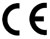 This product is CE marked and fully complies with all applicable EU legislation. 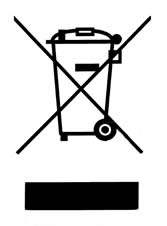 Please do not throw items marked with this symbol in your bin.  Recycle your electricals and electronic devices free at your local recycling centre. Search for your nearest recycling centre by visiting www.recyclenow.com.Why recycle?Unwanted electrical equipment is the UK’s fastest growing type of waste.Many electrical items can be repaired or recycled, saving natural resources and the environment.  If you do not recycle, electrical equipment will end up in landfill where hazardous substances will leak out and cause soil and water contamination – harming wildlife and human health.RNIB are proud to support your local authority in providing local recycling facilities for electrical equipment.To remind you that old electrical equipment can be recycled, it is now marked with the crossed-out wheeled bin symbol. Please do not throw any electrical equipment (including those marked with this symbol) in your bin.What is WEEE?The Waste Electrical or Electronic Equipment (WEEE) Directive requires countries to maximise separate collection and environmentally friendly processing of these items.How are we helping?In the , distributors including retailers must provide a system which allows all customers buying new electrical equipment the opportunity to recycle their old items free of charge. As a responsible retailer, we have met the requirements placed on us by financially supporting the national network of WEEE recycling centres established by local authorities. This is achieved through membership of the national Distributor Take-back scheme (DTS).Date: October 2022© Royal National Institute of Blind People.